Дата заполнения__________________________________________________________________________________________________Предложения, рекомендации: ________________________________________________________________________________________________________________________________________________________________________________________________________________________________________________________________________________________________________________________________________________________________________________________________________________________________________________________________________________________________________________________________________________ФЕДЕРАЛЬНАЯ СЛУЖБА ПО ЭКОЛОГИЧЕСКОМУ, ТЕХНОЛОГИЧЕСКОМУ И АТОМНОМУ НАДЗОРУ(РОСТЕХНАДЗОР)Забайкальское управлениеАНКЕТА«ОЦЕНКА КАЧЕСТВА ПРОВЕДЕНИЯ ПРОФИЛАКТИЧЕСКОГО СЕМИНАРА ПО  ТЕМЕ;  «Основные изменения законодательства Российской Федерации в области энергетики, вступившие в силу в 2018 году, вступающие в силу в 2019 году»;  «Анализ работы объектов электроэнергетики и теплоснабжения в осенне-зимний период 2017-2018. Проблемные вопросы подготовки к отопительному периоду  2018-2019гг.»№ппПоказательСтепень удовлетворенности качеством (0-5 баллов)1.Качество предложенных докладов по теме семинара2.Полнота освещения интересующей информации3.Доступность информации о проведении профилактических мероприятий на официальном сайте Забайкальского управления Ростехнадзора4.Целесообразность проведения дальнейших семинаров5.Средний балл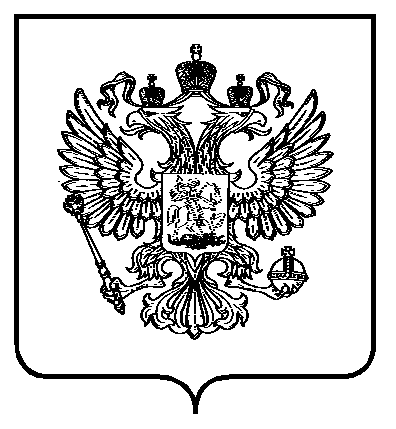 